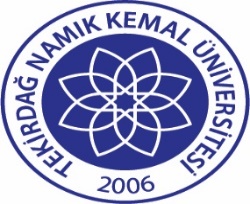 TNKÜ ÖĞRENCİ İŞLERİ DAİRE BAŞKANLIĞI                               ORGANİZASYON ŞEMASI Doküman No:EYS-OSM-014TNKÜ ÖĞRENCİ İŞLERİ DAİRE BAŞKANLIĞI                               ORGANİZASYON ŞEMASI Hazırlama Tarihi:10.11.2021TNKÜ ÖĞRENCİ İŞLERİ DAİRE BAŞKANLIĞI                               ORGANİZASYON ŞEMASI Revizyon Tarihi:--TNKÜ ÖĞRENCİ İŞLERİ DAİRE BAŞKANLIĞI                               ORGANİZASYON ŞEMASI Revizyon No:0TNKÜ ÖĞRENCİ İŞLERİ DAİRE BAŞKANLIĞI                               ORGANİZASYON ŞEMASI Toplam Sayfa Sayısı:1